  *Стоимость указана руб/кг с учётом НДС. При заказе от 1000кг – скидки. Размер скидки зависит от     объёма заказа. Срок изготовления 3-15 дней.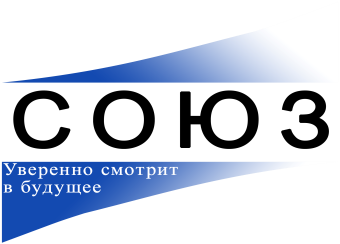                        Прайс-лист от 03.05.2017